Inizio moduloFine moduloInizio moduloFine modulo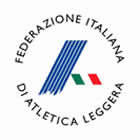 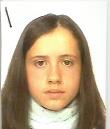 AR419 - ATLETICA AVIS SANSEPOLCROAR419 - ATLETICA AVIS SANSEPOLCROAR419 - ATLETICA AVIS SANSEPOLCRO2021JB001204AFMOCARLICATERINA21/04/2005Data Tesseramento 18/12/2020Data Tesseramento 18/12/2020ItalianoStampato Mercoledì 17/02/2021 ore 18:40Stampato Mercoledì 17/02/2021 ore 18:40Stampato Mercoledì 17/02/2021 ore 18:40scadenza del certificato medico 08/02/2022scadenza del certificato medico 08/02/2022scadenza del certificato medico 08/02/2022scadenza del certificato medico 08/02/2022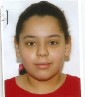 AR419 - ATLETICA AVIS SANSEPOLCROAR419 - ATLETICA AVIS SANSEPOLCROAR419 - ATLETICA AVIS SANSEPOLCRO2021JB002485CFBELBRAHIMMALLAK27/09/2007Data Tesseramento 18/12/2020Data Tesseramento 18/12/2020ItalianoStampato Mercoledì 17/02/2021 ore 18:40Stampato Mercoledì 17/02/2021 ore 18:40Stampato Mercoledì 17/02/2021 ore 18:40scadenza del certificato medico 19/12/2021scadenza del certificato medico 19/12/2021scadenza del certificato medico 19/12/2021scadenza del certificato medico 19/12/2021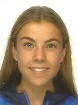 AR419 - ATLETICA AVIS SANSEPOLCROAR419 - ATLETICA AVIS SANSEPOLCROAR419 - ATLETICA AVIS SANSEPOLCRO2021JB001219CFBRIZZIVERONICA06/06/2006Data Tesseramento 18/12/2020Data Tesseramento 18/12/2020ItalianoStampato Mercoledì 17/02/2021 ore 18:40Stampato Mercoledì 17/02/2021 ore 18:40Stampato Mercoledì 17/02/2021 ore 18:40scadenza del certificato medico 08/07/2021scadenza del certificato medico 08/07/2021scadenza del certificato medico 08/07/2021scadenza del certificato medico 08/07/2021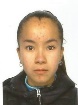 AR419 - ATLETICA AVIS SANSEPOLCROAR419 - ATLETICA AVIS SANSEPOLCROAR419 - ATLETICA AVIS SANSEPOLCRO2021JB004076CFFALASCONIFRANCESCA09/11/2006Data Tesseramento 18/12/2020Data Tesseramento 18/12/2020ItalianoStampato Mercoledì 17/02/2021 ore 18:40Stampato Mercoledì 17/02/2021 ore 18:40Stampato Mercoledì 17/02/2021 ore 18:40scadenza del certificato medico 08/02/2022scadenza del certificato medico 08/02/2022scadenza del certificato medico 08/02/2022scadenza del certificato medico 08/02/2022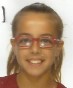 AR419 - ATLETICA AVIS SANSEPOLCROAR419 - ATLETICA AVIS SANSEPOLCROAR419 - ATLETICA AVIS SANSEPOLCRO2021JB003314CFFALCONIMARTINA10/10/2006Data Tesseramento 18/12/2020Data Tesseramento 18/12/2020ItalianoStampato Mercoledì 17/02/2021 ore 18:40Stampato Mercoledì 17/02/2021 ore 18:40Stampato Mercoledì 17/02/2021 ore 18:40scadenza del certificato medico 19/12/2021scadenza del certificato medico 19/12/2021scadenza del certificato medico 19/12/2021scadenza del certificato medico 19/12/2021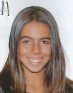 AR419 - ATLETICA AVIS SANSEPOLCROAR419 - ATLETICA AVIS SANSEPOLCROAR419 - ATLETICA AVIS SANSEPOLCRO2021JB002020CFGIANNINILINDA02/09/2006Data Tesseramento 18/12/2020Data Tesseramento 18/12/2020ItalianoStampato Mercoledì 17/02/2021 ore 18:40Stampato Mercoledì 17/02/2021 ore 18:40Stampato Mercoledì 17/02/2021 ore 18:40scadenza del certificato medico 20/12/2021scadenza del certificato medico 20/12/2021scadenza del certificato medico 20/12/2021scadenza del certificato medico 20/12/2021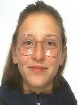 AR419 - ATLETICA AVIS SANSEPOLCROAR419 - ATLETICA AVIS SANSEPOLCROAR419 - ATLETICA AVIS SANSEPOLCRO2021JB004077CFMEONILETIZIA07/04/2006Data Tesseramento 18/12/2020Data Tesseramento 18/12/2020ItalianoStampato Mercoledì 17/02/2021 ore 18:40Stampato Mercoledì 17/02/2021 ore 18:40Stampato Mercoledì 17/02/2021 ore 18:40scadenza del certificato medico 08/02/2022scadenza del certificato medico 08/02/2022scadenza del certificato medico 08/02/2022scadenza del certificato medico 08/02/2022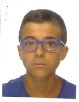 AR419 - ATLETICA AVIS SANSEPOLCROAR419 - ATLETICA AVIS SANSEPOLCROAR419 - ATLETICA AVIS SANSEPOLCRO2021JB001220CMGIORNIDAVIDE14/01/2006Data Tesseramento 18/12/2020Data Tesseramento 18/12/2020ItalianoStampato Mercoledì 17/02/2021 ore 18:40Stampato Mercoledì 17/02/2021 ore 18:40Stampato Mercoledì 17/02/2021 ore 18:40scadenza del certificato medico 23/10/2021scadenza del certificato medico 23/10/2021scadenza del certificato medico 23/10/2021scadenza del certificato medico 23/10/2021AR419 - ATLETICA AVIS SANSEPOLCROAR419 - ATLETICA AVIS SANSEPOLCROAR419 - ATLETICA AVIS SANSEPOLCRO2021JB004091EF10CALDERINIMYA10/09/2011Data Tesseramento 18/12/2020Data Tesseramento 18/12/2020ItalianoStampato Mercoledì 17/02/2021 ore 18:40Stampato Mercoledì 17/02/2021 ore 18:40Stampato Mercoledì 17/02/2021 ore 18:40scadenza del certificato medico 13/12/2021scadenza del certificato medico 13/12/2021scadenza del certificato medico 13/12/2021scadenza del certificato medico 13/12/2021AR419 - ATLETICA AVIS SANSEPOLCROAR419 - ATLETICA AVIS SANSEPOLCROAR419 - ATLETICA AVIS SANSEPOLCRO2021JB004309EF10JAYASINGHA PATHIRANAGEAMANDA14/04/2011Data Tesseramento 21/12/2020Data Tesseramento 21/12/2020ItalianoStampato Mercoledì 17/02/2021 ore 18:40Stampato Mercoledì 17/02/2021 ore 18:40Stampato Mercoledì 17/02/2021 ore 18:40scadenza del certificato medico 01/12/2021scadenza del certificato medico 01/12/2021scadenza del certificato medico 01/12/2021scadenza del certificato medico 01/12/2021AR419 - ATLETICA AVIS SANSEPOLCROAR419 - ATLETICA AVIS SANSEPOLCROAR419 - ATLETICA AVIS SANSEPOLCRO2021JB004316EF5COMANDUCCIEMMA25/08/2014Data Tesseramento 26/12/2020Data Tesseramento 26/12/2020ItalianoStampato Mercoledì 17/02/2021 ore 18:40Stampato Mercoledì 17/02/2021 ore 18:40Stampato Mercoledì 17/02/2021 ore 18:40scadenza del certificato medico 02/10/2021scadenza del certificato medico 02/10/2021scadenza del certificato medico 02/10/2021scadenza del certificato medico 02/10/2021AR419 - ATLETICA AVIS SANSEPOLCROAR419 - ATLETICA AVIS SANSEPOLCROAR419 - ATLETICA AVIS SANSEPOLCRO2021JB004314EF5MAFFEIMADDALENA07/08/2015Data Tesseramento 26/12/2020Data Tesseramento 26/12/2020ItalianoStampato Mercoledì 17/02/2021 ore 18:40Stampato Mercoledì 17/02/2021 ore 18:40Stampato Mercoledì 17/02/2021 ore 18:40scadenza del certificato medico 05/10/2021scadenza del certificato medico 05/10/2021scadenza del certificato medico 05/10/2021scadenza del certificato medico 05/10/2021AR419 - ATLETICA AVIS SANSEPOLCROAR419 - ATLETICA AVIS SANSEPOLCROAR419 - ATLETICA AVIS SANSEPOLCRO2021JB004313EF5MONINIEMILIA12/11/2014Data Tesseramento 26/12/2020Data Tesseramento 26/12/2020ItalianoStampato Mercoledì 17/02/2021 ore 18:40Stampato Mercoledì 17/02/2021 ore 18:40Stampato Mercoledì 17/02/2021 ore 18:40scadenza del certificato medico 23/10/2021scadenza del certificato medico 23/10/2021scadenza del certificato medico 23/10/2021scadenza del certificato medico 23/10/2021AR419 - ATLETICA AVIS SANSEPOLCROAR419 - ATLETICA AVIS SANSEPOLCROAR419 - ATLETICA AVIS SANSEPOLCRO2021JB004318EF5VICHIDOROTEA21/04/2015Data Tesseramento 26/12/2020Data Tesseramento 26/12/2020ItalianoStampato Mercoledì 17/02/2021 ore 18:40Stampato Mercoledì 17/02/2021 ore 18:40Stampato Mercoledì 17/02/2021 ore 18:40scadenza del certificato medico 23/09/2021scadenza del certificato medico 23/09/2021scadenza del certificato medico 23/09/2021scadenza del certificato medico 23/09/2021AR419 - ATLETICA AVIS SANSEPOLCROAR419 - ATLETICA AVIS SANSEPOLCROAR419 - ATLETICA AVIS SANSEPOLCRO2021JB004307EF8NICCHIMARIASOLE03/10/2013Data Tesseramento 21/12/2020Data Tesseramento 21/12/2020ItalianoStampato Mercoledì 17/02/2021 ore 18:40Stampato Mercoledì 17/02/2021 ore 18:40Stampato Mercoledì 17/02/2021 ore 18:40scadenza del certificato medico 09/06/2021scadenza del certificato medico 09/06/2021scadenza del certificato medico 09/06/2021scadenza del certificato medico 09/06/2021AR419 - ATLETICA AVIS SANSEPOLCROAR419 - ATLETICA AVIS SANSEPOLCROAR419 - ATLETICA AVIS SANSEPOLCRO2021JB004308EM5BRIZILEONARDO25/11/2015Data Tesseramento 21/12/2020Data Tesseramento 21/12/2020ItalianoStampato Mercoledì 17/02/2021 ore 18:40Stampato Mercoledì 17/02/2021 ore 18:40Stampato Mercoledì 17/02/2021 ore 18:40scadenza del certificato medico 04/11/2021scadenza del certificato medico 04/11/2021scadenza del certificato medico 04/11/2021scadenza del certificato medico 04/11/2021AR419 - ATLETICA AVIS SANSEPOLCROAR419 - ATLETICA AVIS SANSEPOLCROAR419 - ATLETICA AVIS SANSEPOLCRO2021JB004103EM5FRANCESCHINISAMUELE05/05/2014Data Tesseramento 18/12/2020Data Tesseramento 18/12/2020ItalianoStampato Mercoledì 17/02/2021 ore 18:40Stampato Mercoledì 17/02/2021 ore 18:40Stampato Mercoledì 17/02/2021 ore 18:40scadenza del certificato medico 01/10/2021scadenza del certificato medico 01/10/2021scadenza del certificato medico 01/10/2021scadenza del certificato medico 01/10/2021AR419 - ATLETICA AVIS SANSEPOLCROAR419 - ATLETICA AVIS SANSEPOLCROAR419 - ATLETICA AVIS SANSEPOLCRO2021JB004099EM8CHORAINELUCA20/11/2012Data Tesseramento 18/12/2020Data Tesseramento 18/12/2020ItalianoStampato Mercoledì 17/02/2021 ore 18:40Stampato Mercoledì 17/02/2021 ore 18:40Stampato Mercoledì 17/02/2021 ore 18:40scadenza del certificato medico 16/01/2021scadenza del certificato medico 16/01/2021scadenza del certificato medico 16/01/2021scadenza del certificato medico 16/01/2021AR419 - ATLETICA AVIS SANSEPOLCROAR419 - ATLETICA AVIS SANSEPOLCROAR419 - ATLETICA AVIS SANSEPOLCRO2021JB004092EM8FINOCCHIRICCARDO16/09/2012Data Tesseramento 18/12/2020Data Tesseramento 18/12/2020ItalianoStampato Mercoledì 17/02/2021 ore 18:40Stampato Mercoledì 17/02/2021 ore 18:40Stampato Mercoledì 17/02/2021 ore 18:40scadenza del certificato medico 09/02/2022scadenza del certificato medico 09/02/2022scadenza del certificato medico 09/02/2022scadenza del certificato medico 09/02/2022AR419 - ATLETICA AVIS SANSEPOLCROAR419 - ATLETICA AVIS SANSEPOLCROAR419 - ATLETICA AVIS SANSEPOLCRO2021JB004311EM8GIORNELLIALESSIO06/07/2012Data Tesseramento 26/12/2020Data Tesseramento 26/12/2020ItalianoStampato Mercoledì 17/02/2021 ore 18:40Stampato Mercoledì 17/02/2021 ore 18:40Stampato Mercoledì 17/02/2021 ore 18:40scadenza del certificato medico 28/12/2020scadenza del certificato medico 28/12/2020scadenza del certificato medico 28/12/2020scadenza del certificato medico 28/12/2020AR419 - ATLETICA AVIS SANSEPOLCROAR419 - ATLETICA AVIS SANSEPOLCROAR419 - ATLETICA AVIS SANSEPOLCRO2021JB003767EM8GREGORIEDOARDO06/02/2013Data Tesseramento 18/12/2020Data Tesseramento 18/12/2020ItalianoStampato Mercoledì 17/02/2021 ore 18:40Stampato Mercoledì 17/02/2021 ore 18:40Stampato Mercoledì 17/02/2021 ore 18:40scadenza del certificato medico 02/12/2021scadenza del certificato medico 02/12/2021scadenza del certificato medico 02/12/2021scadenza del certificato medico 02/12/2021AR419 - ATLETICA AVIS SANSEPOLCROAR419 - ATLETICA AVIS SANSEPOLCROAR419 - ATLETICA AVIS SANSEPOLCRO2021JB003764EM8LOSITOALESSIO20/05/2013Data Tesseramento 18/12/2020Data Tesseramento 18/12/2020ItalianoStampato Mercoledì 17/02/2021 ore 18:40Stampato Mercoledì 17/02/2021 ore 18:40Stampato Mercoledì 17/02/2021 ore 18:40scadenza del certificato medico 01/10/2021scadenza del certificato medico 01/10/2021scadenza del certificato medico 01/10/2021scadenza del certificato medico 01/10/2021AR419 - ATLETICA AVIS SANSEPOLCROAR419 - ATLETICA AVIS SANSEPOLCROAR419 - ATLETICA AVIS SANSEPOLCRO2021JB004100EM8MARICAMILLO27/10/2012Data Tesseramento 18/12/2020Data Tesseramento 18/12/2020ItalianoStampato Mercoledì 17/02/2021 ore 18:40Stampato Mercoledì 17/02/2021 ore 18:40Stampato Mercoledì 17/02/2021 ore 18:40scadenza del certificato medico 23/10/2021scadenza del certificato medico 23/10/2021scadenza del certificato medico 23/10/2021scadenza del certificato medico 23/10/2021AR419 - ATLETICA AVIS SANSEPOLCROAR419 - ATLETICA AVIS SANSEPOLCROAR419 - ATLETICA AVIS SANSEPOLCRO2021JB004312EM8TAPPETOANDREA15/08/2013Data Tesseramento 26/12/2020Data Tesseramento 26/12/2020ItalianoStampato Mercoledì 17/02/2021 ore 18:40Stampato Mercoledì 17/02/2021 ore 18:40Stampato Mercoledì 17/02/2021 ore 18:40scadenza del certificato medico 27/12/2020scadenza del certificato medico 27/12/2020scadenza del certificato medico 27/12/2020scadenza del certificato medico 27/12/2020AR419 - ATLETICA AVIS SANSEPOLCROAR419 - ATLETICA AVIS SANSEPOLCROAR419 - ATLETICA AVIS SANSEPOLCRO2021JB004317EM8VICHIGIORDANO29/01/2013Data Tesseramento 26/12/2020Data Tesseramento 26/12/2020ItalianoStampato Mercoledì 17/02/2021 ore 18:40Stampato Mercoledì 17/02/2021 ore 18:40Stampato Mercoledì 17/02/2021 ore 18:40scadenza del certificato medico 23/09/2021scadenza del certificato medico 23/09/2021scadenza del certificato medico 23/09/2021scadenza del certificato medico 23/09/2021AR419 - ATLETICA AVIS SANSEPOLCROAR419 - ATLETICA AVIS SANSEPOLCROAR419 - ATLETICA AVIS SANSEPOLCRO2021JB001557RFANTONELLIEMMA13/02/2008Data Tesseramento 18/12/2020Data Tesseramento 18/12/2020ItalianoStampato Mercoledì 17/02/2021 ore 18:40Stampato Mercoledì 17/02/2021 ore 18:40Stampato Mercoledì 17/02/2021 ore 18:40scadenza del certificato medico 04/01/2022scadenza del certificato medico 04/01/2022scadenza del certificato medico 04/01/2022scadenza del certificato medico 04/01/2022AR419 - ATLETICA AVIS SANSEPOLCROAR419 - ATLETICA AVIS SANSEPOLCROAR419 - ATLETICA AVIS SANSEPOLCRO2021JB004104RFCONTISOFIA26/12/2008Data Tesseramento 18/12/2020Data Tesseramento 18/12/2020ItalianoStampato Mercoledì 17/02/2021 ore 18:40Stampato Mercoledì 17/02/2021 ore 18:40Stampato Mercoledì 17/02/2021 ore 18:40scadenza del certificato medico 21/09/2021scadenza del certificato medico 21/09/2021scadenza del certificato medico 21/09/2021scadenza del certificato medico 21/09/2021AR419 - ATLETICA AVIS SANSEPOLCROAR419 - ATLETICA AVIS SANSEPOLCROAR419 - ATLETICA AVIS SANSEPOLCRO2021JB001554RFGIORNISARA13/05/2008Data Tesseramento 18/12/2020Data Tesseramento 18/12/2020ItalianoStampato Mercoledì 17/02/2021 ore 18:40Stampato Mercoledì 17/02/2021 ore 18:40Stampato Mercoledì 17/02/2021 ore 18:40scadenza del certificato medico 08/02/2022scadenza del certificato medico 08/02/2022scadenza del certificato medico 08/02/2022scadenza del certificato medico 08/02/2022AR419 - ATLETICA AVIS SANSEPOLCROAR419 - ATLETICA AVIS SANSEPOLCROAR419 - ATLETICA AVIS SANSEPOLCRO2021JB004315RFMARIRACHELE04/10/2008Data Tesseramento 26/12/2020Data Tesseramento 26/12/2020ItalianoStampato Mercoledì 17/02/2021 ore 18:40Stampato Mercoledì 17/02/2021 ore 18:40Stampato Mercoledì 17/02/2021 ore 18:40scadenza del certificato medico 22/12/2021scadenza del certificato medico 22/12/2021scadenza del certificato medico 22/12/2021scadenza del certificato medico 22/12/2021AR419 - ATLETICA AVIS SANSEPOLCROAR419 - ATLETICA AVIS SANSEPOLCROAR419 - ATLETICA AVIS SANSEPOLCRO2021JB004078RFPRINICHIARA02/04/2008Data Tesseramento 18/12/2020Data Tesseramento 18/12/2020ItalianoStampato Mercoledì 17/02/2021 ore 18:40Stampato Mercoledì 17/02/2021 ore 18:40Stampato Mercoledì 17/02/2021 ore 18:40scadenza del certificato medico 19/12/2021scadenza del certificato medico 19/12/2021scadenza del certificato medico 19/12/2021scadenza del certificato medico 19/12/2021AR419 - ATLETICA AVIS SANSEPOLCROAR419 - ATLETICA AVIS SANSEPOLCROAR419 - ATLETICA AVIS SANSEPOLCRO2021JB003313RMBERLICCHIEDOARDO27/11/2009Data Tesseramento 18/12/2020Data Tesseramento 18/12/2020ItalianoStampato Mercoledì 17/02/2021 ore 18:40Stampato Mercoledì 17/02/2021 ore 18:40Stampato Mercoledì 17/02/2021 ore 18:40scadenza del certificato medico 11/02/2021scadenza del certificato medico 11/02/2021scadenza del certificato medico 11/02/2021scadenza del certificato medico 11/02/2021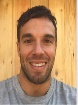 AR419 - ATLETICA AVIS SANSEPOLCROAR419 - ATLETICA AVIS SANSEPOLCROAR419 - ATLETICA AVIS SANSEPOLCRO2021JB004079SM35PRATESIMARCO04/02/1985Data Tesseramento 18/12/2020Data Tesseramento 18/12/2020ItalianoStampato Mercoledì 17/02/2021 ore 18:40Stampato Mercoledì 17/02/2021 ore 18:40Stampato Mercoledì 17/02/2021 ore 18:40scadenza del certificato medico 05/10/2021scadenza del certificato medico 05/10/2021scadenza del certificato medico 05/10/2021scadenza del certificato medico 05/10/2021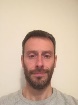 AR419 - ATLETICA AVIS SANSEPOLCROAR419 - ATLETICA AVIS SANSEPOLCROAR419 - ATLETICA AVIS SANSEPOLCRO2021JB004135SM40BALDIFEDERICO16/07/1978Data Tesseramento 24/12/2020Data Tesseramento 24/12/2020ItalianoStampato Mercoledì 17/02/2021 ore 18:40Stampato Mercoledì 17/02/2021 ore 18:40Stampato Mercoledì 17/02/2021 ore 18:40scadenza del certificato medico 21/12/2021scadenza del certificato medico 21/12/2021scadenza del certificato medico 21/12/2021scadenza del certificato medico 21/12/2021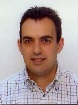 AR419 - ATLETICA AVIS SANSEPOLCROAR419 - ATLETICA AVIS SANSEPOLCROAR419 - ATLETICA AVIS SANSEPOLCRO2021JA109552SM45BRIZZIMARCELLO08/07/1972Data Tesseramento 02/02/2021Data Tesseramento 02/02/2021ItalianoStampato Mercoledì 17/02/2021 ore 18:40Stampato Mercoledì 17/02/2021 ore 18:40Stampato Mercoledì 17/02/2021 ore 18:40scadenza del certificato medico 09/05/2021scadenza del certificato medico 09/05/2021scadenza del certificato medico 09/05/2021scadenza del certificato medico 09/05/2021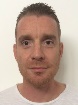 AR419 - ATLETICA AVIS SANSEPOLCROAR419 - ATLETICA AVIS SANSEPOLCROAR419 - ATLETICA AVIS SANSEPOLCRO2021JB003908SM45PACESCHIANDREA24/03/1974Data Tesseramento 18/12/2020Data Tesseramento 18/12/2020ItalianoStampato Mercoledì 17/02/2021 ore 18:40Stampato Mercoledì 17/02/2021 ore 18:40Stampato Mercoledì 17/02/2021 ore 18:40scadenza del certificato medico 06/10/2021scadenza del certificato medico 06/10/2021scadenza del certificato medico 06/10/2021scadenza del certificato medico 06/10/2021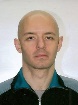 AR419 - ATLETICA AVIS SANSEPOLCROAR419 - ATLETICA AVIS SANSEPOLCROAR419 - ATLETICA AVIS SANSEPOLCRO2021JB002132SM50BOLOGNESIFRANCESCO18/08/1971Data Tesseramento 18/12/2020Data Tesseramento 18/12/2020ItalianoStampato Mercoledì 17/02/2021 ore 18:40Stampato Mercoledì 17/02/2021 ore 18:40Stampato Mercoledì 17/02/2021 ore 18:40scadenza del certificato medico 19/10/2021scadenza del certificato medico 19/10/2021scadenza del certificato medico 19/10/2021scadenza del certificato medico 19/10/2021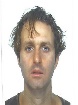 AR419 - ATLETICA AVIS SANSEPOLCROAR419 - ATLETICA AVIS SANSEPOLCROAR419 - ATLETICA AVIS SANSEPOLCRO2021JB002327SM50GIANNINIDAVID10/06/1971Data Tesseramento 18/12/2020Data Tesseramento 18/12/2020ItalianoStampato Mercoledì 17/02/2021 ore 18:40Stampato Mercoledì 17/02/2021 ore 18:40Stampato Mercoledì 17/02/2021 ore 18:40scadenza del certificato medico 10/10/2021scadenza del certificato medico 10/10/2021scadenza del certificato medico 10/10/2021scadenza del certificato medico 10/10/2021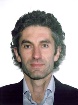 AR419 - ATLETICA AVIS SANSEPOLCROAR419 - ATLETICA AVIS SANSEPOLCROAR419 - ATLETICA AVIS SANSEPOLCRO2021JB001964SM50MERCATIRICCARDO18/05/1968Data Tesseramento 18/12/2020Data Tesseramento 18/12/2020ItalianoStampato Mercoledì 17/02/2021 ore 18:40Stampato Mercoledì 17/02/2021 ore 18:40Stampato Mercoledì 17/02/2021 ore 18:40scadenza del certificato medico 16/09/2021scadenza del certificato medico 16/09/2021scadenza del certificato medico 16/09/2021scadenza del certificato medico 16/09/2021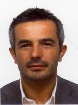 AR419 - ATLETICA AVIS SANSEPOLCROAR419 - ATLETICA AVIS SANSEPOLCROAR419 - ATLETICA AVIS SANSEPOLCRO2021JB000203SM50PENNACCHINILUCA13/04/1970Data Tesseramento 18/12/2020Data Tesseramento 18/12/2020ItalianoStampato Mercoledì 17/02/2021 ore 18:40Stampato Mercoledì 17/02/2021 ore 18:40Stampato Mercoledì 17/02/2021 ore 18:40scadenza del certificato medico 25/01/2021scadenza del certificato medico 25/01/2021scadenza del certificato medico 25/01/2021scadenza del certificato medico 25/01/2021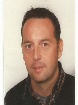 AR419 - ATLETICA AVIS SANSEPOLCROAR419 - ATLETICA AVIS SANSEPOLCROAR419 - ATLETICA AVIS SANSEPOLCRO2021JB002985SM55BRIZZIPAOLO22/11/1966Data Tesseramento 18/12/2020Data Tesseramento 18/12/2020ItalianoStampato Mercoledì 17/02/2021 ore 18:40Stampato Mercoledì 17/02/2021 ore 18:40Stampato Mercoledì 17/02/2021 ore 18:40scadenza del certificato medico 12/09/2021scadenza del certificato medico 12/09/2021scadenza del certificato medico 12/09/2021scadenza del certificato medico 12/09/2021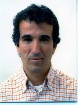 AR419 - ATLETICA AVIS SANSEPOLCROAR419 - ATLETICA AVIS SANSEPOLCROAR419 - ATLETICA AVIS SANSEPOLCRO2021KA014254SM60PACINIMAURO30/04/1961Data Tesseramento 18/12/2020Data Tesseramento 18/12/2020ItalianoStampato Mercoledì 17/02/2021 ore 18:40Stampato Mercoledì 17/02/2021 ore 18:40Stampato Mercoledì 17/02/2021 ore 18:40scadenza del certificato medico 03/02/2022scadenza del certificato medico 03/02/2022scadenza del certificato medico 03/02/2022scadenza del certificato medico 03/02/2022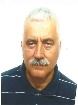 AR419 - ATLETICA AVIS SANSEPOLCROAR419 - ATLETICA AVIS SANSEPOLCROAR419 - ATLETICA AVIS SANSEPOLCRO2021JA005319SM70FIORDELLICLAUDIO11/03/1947Data Tesseramento 18/12/2020Data Tesseramento 18/12/2020ItalianoStampato Mercoledì 17/02/2021 ore 18:40Stampato Mercoledì 17/02/2021 ore 18:40Stampato Mercoledì 17/02/2021 ore 18:40scadenza del certificato medico 18/06/2021scadenza del certificato medico 18/06/2021scadenza del certificato medico 18/06/2021scadenza del certificato medico 18/06/2021Totale Tesserati Nr. 42Totale Tesserati Nr. 42Totale Tesserati Nr. 42Totale Tesserati Nr. 42Totale Tesserati Nr. 42Totale Tesserati Nr. 42Totale Tesserati Nr. 42